REMUS product information 07-2015SMART ForFour, type C453, 2014=>RENAULT Twingo III, type AH, 2014=>Dear REMUS-Partner,We are pleased to inform you that we have completed our next development REMUS sport exhaust for
smart ForFour, type C453, 2014=> and Renault Twingo III, type AH, 2014=>.It would be a pleasure for us to receive your order.Stay tuned!Your REMUS Team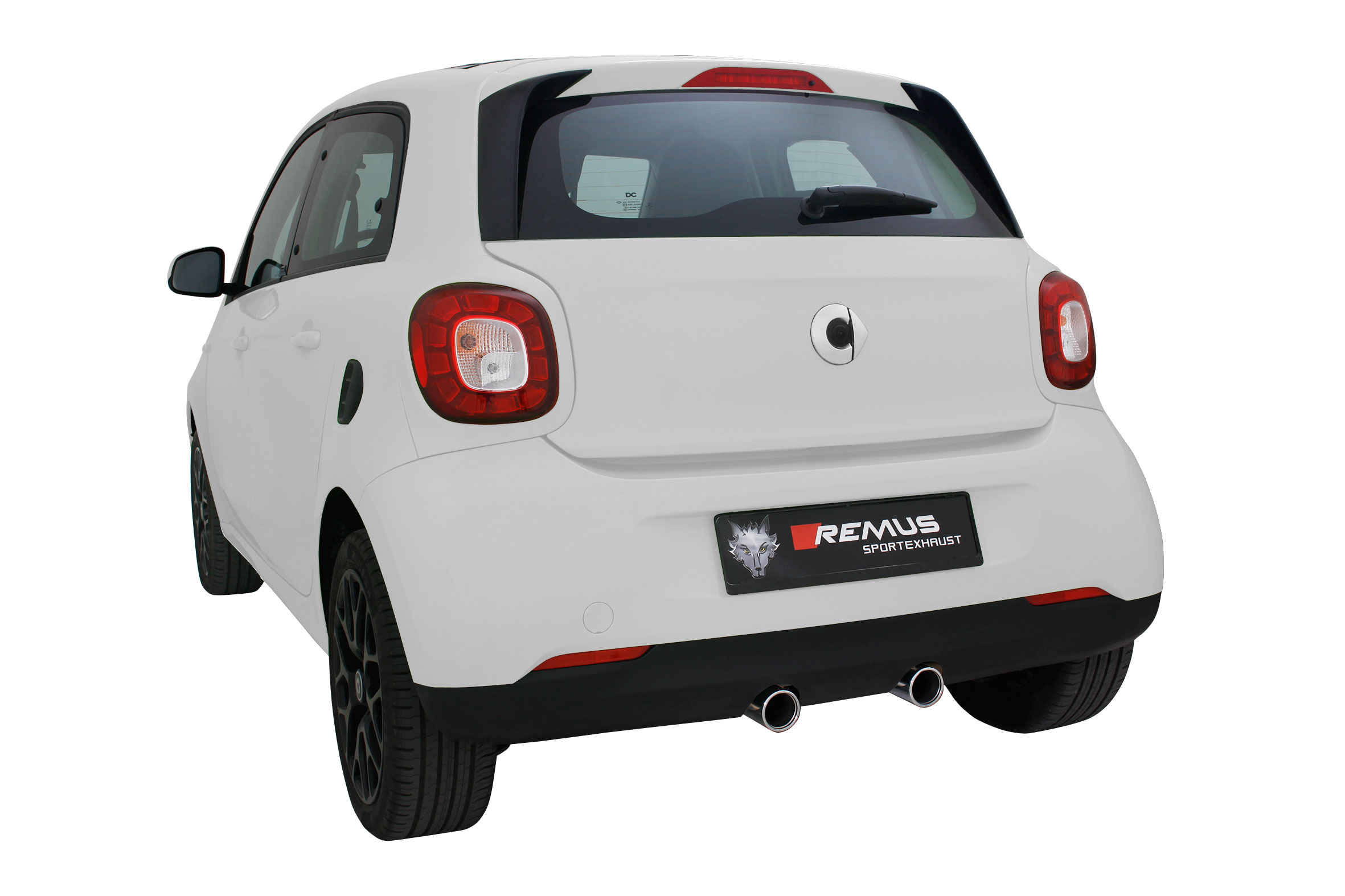 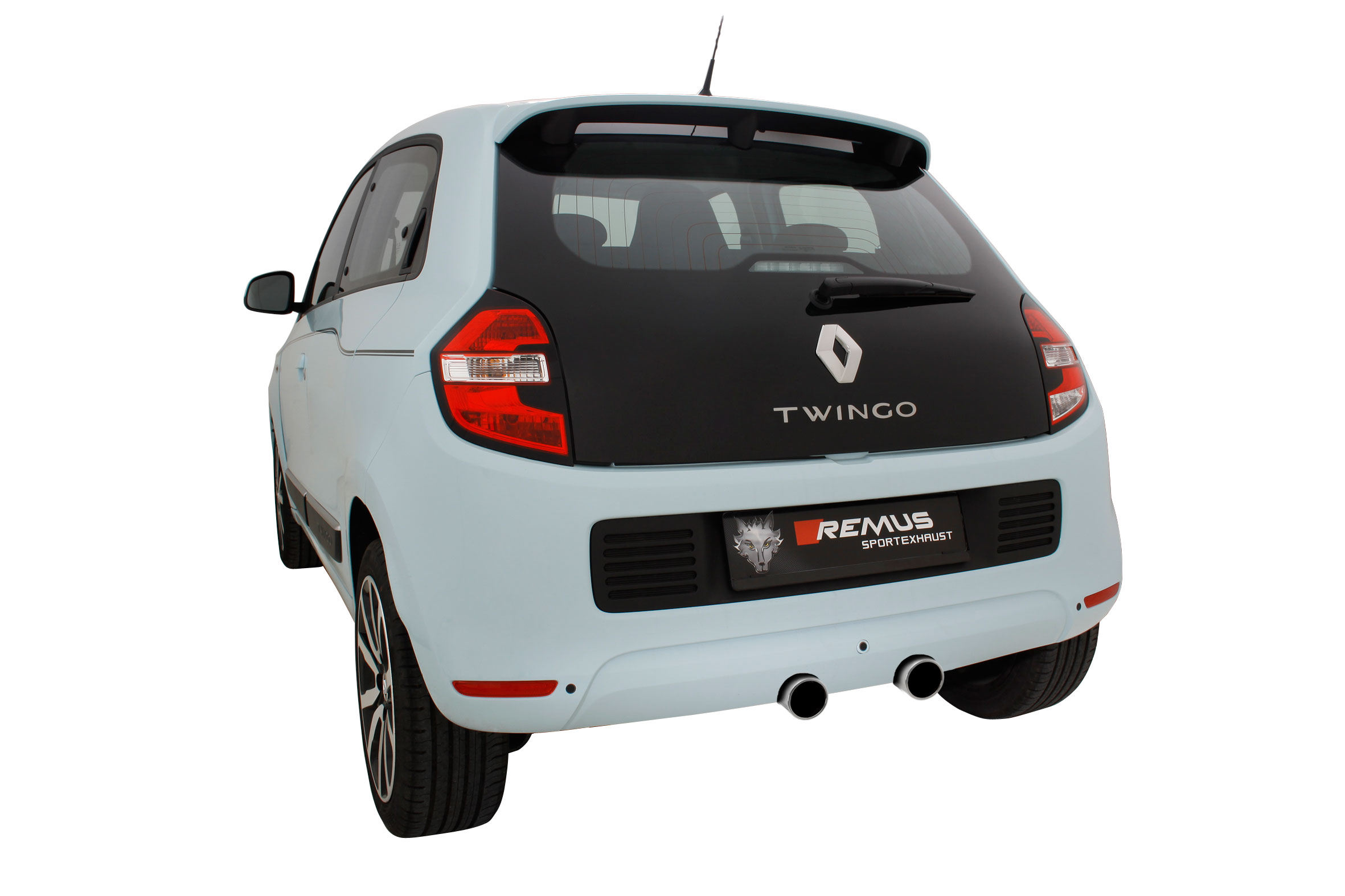 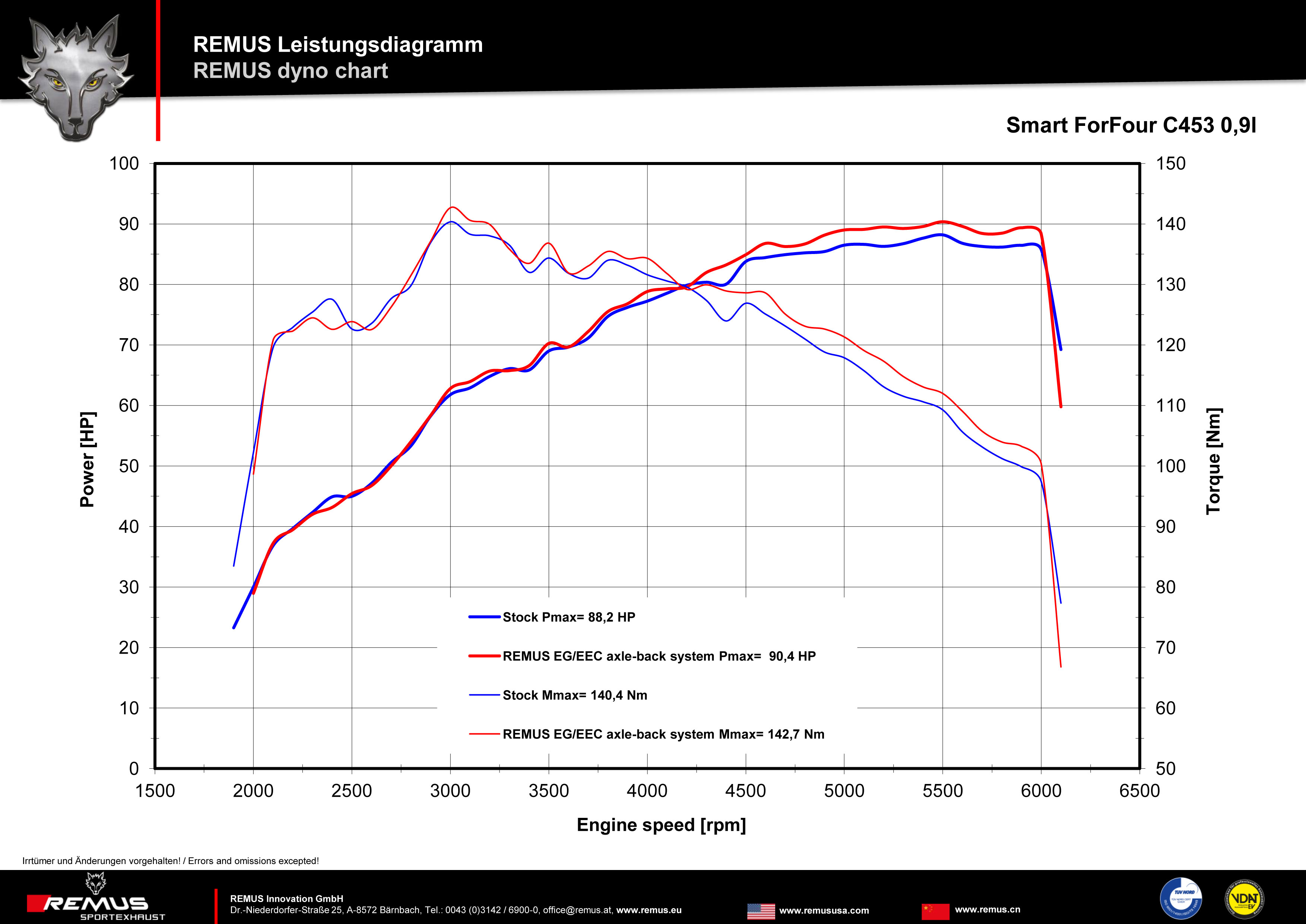 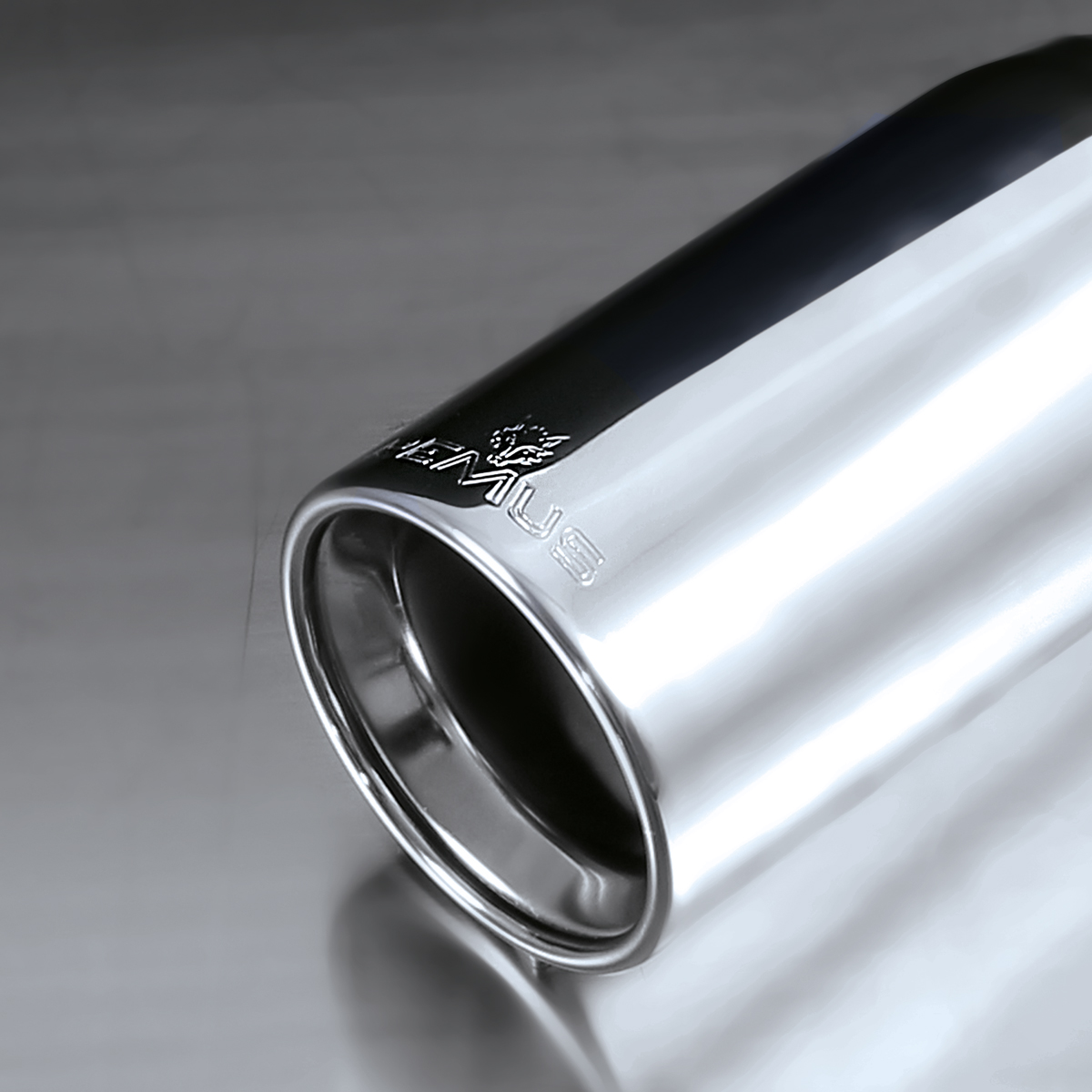 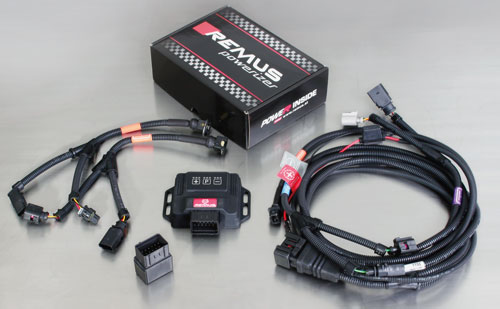 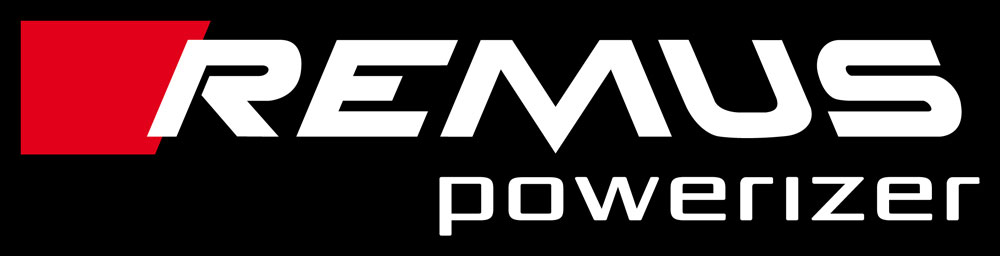 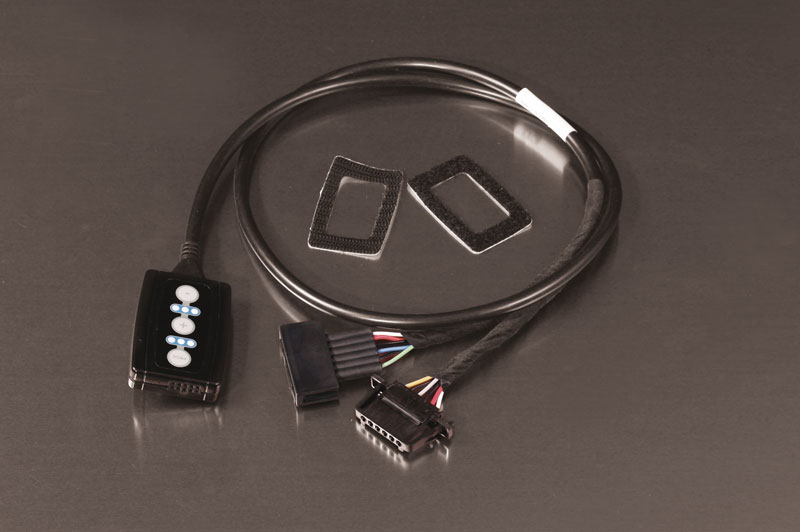 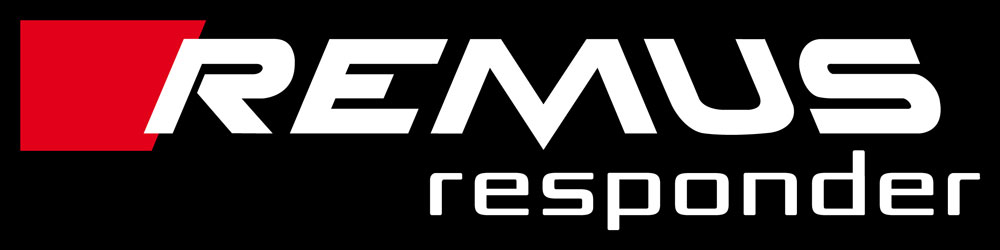 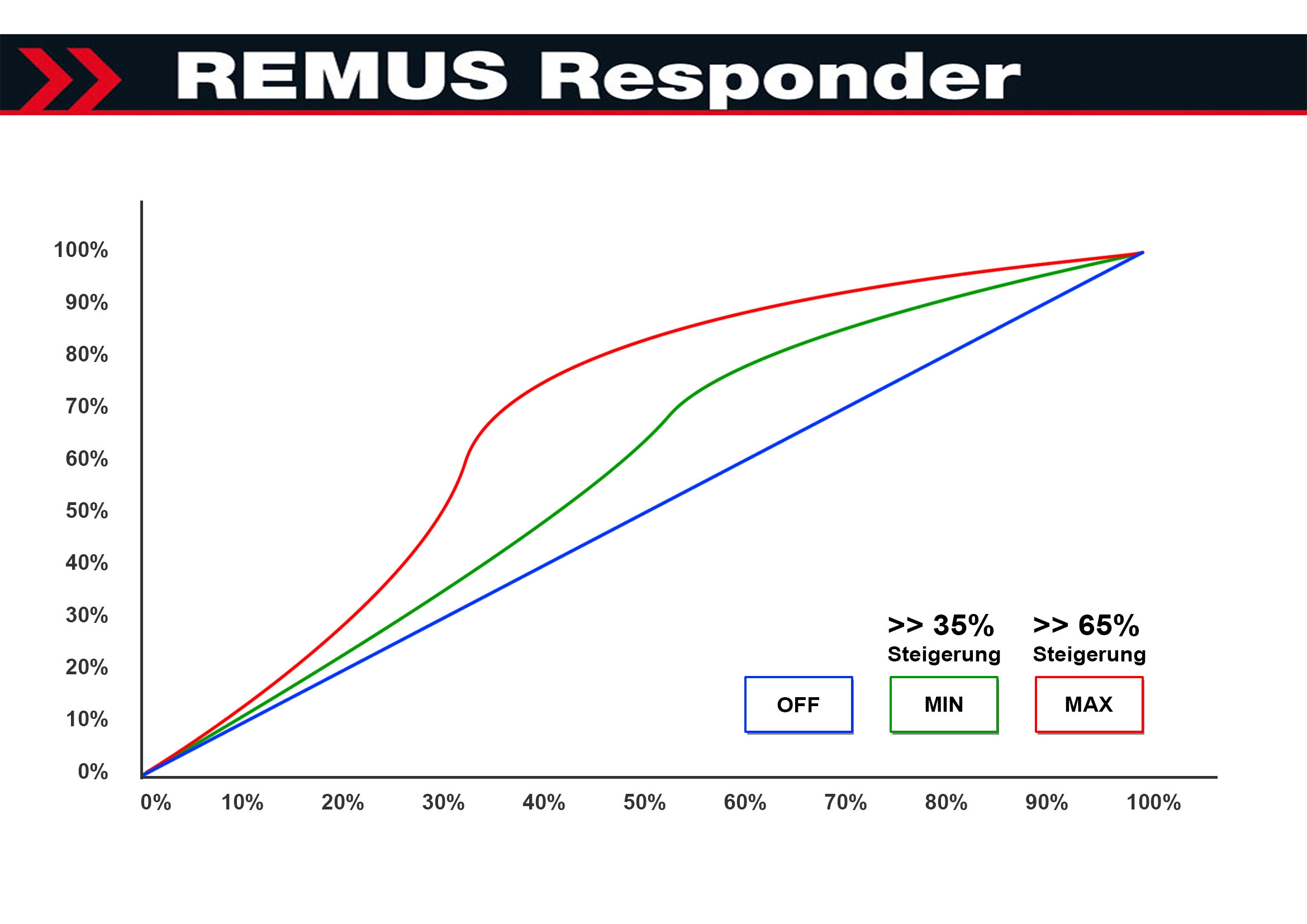 Car and engine specificationCar and engine specificationCar and engine specificationSmart ForFour, type C453, 2014=>0.9l 66 kW; 1.0l 52 kWRENAULT Twingo III, type AH, 2014=>0.9l 66 kW; 1.0l 52 kWSmart ForFour, type C453, 2014=>0.9l 66 kW; 1.0l 52 kWRENAULT Twingo III, type AH, 2014=>0.9l 66 kW; 1.0l 52 kWSmart ForFour, type C453, 2014=>0.9l 66 kW; 1.0l 52 kWRENAULT Twingo III, type AH, 2014=>0.9l 66 kW; 1.0l 52 kWPart no.Description€ RRP price excl. VAT731014 5504Stainless steel sport exhaust with 2 tail pipes Ø 76 mm centered, with EEC homologation495,--ATTENTION: The rear skirt must be trimmed according to the enclosed template!Not for ForFour with sport package – will fit if original rear skirt (part no A4538800240) is purchased and installed / trimmed according to enclosed template! ATTENTION: The rear skirt must be trimmed according to the enclosed template!Not for ForFour with sport package – will fit if original rear skirt (part no A4538800240) is purchased and installed / trimmed according to enclosed template! ATTENTION: The rear skirt must be trimmed according to the enclosed template!Not for ForFour with sport package – will fit if original rear skirt (part no A4538800240) is purchased and installed / trimmed according to enclosed template! Part no.Description€ RRP price excl. VATD911125REMUS POWERIZER for
Renault Twingo (NO) (2007-...)1.5 dCi 64 HP
Original: 47 kW / 64 HP / 160 Nm
TUNED: 59 kW / 80 HP / 200 Nm / Vmax + 4 kmH499,--D916807REMUS POWERIZER for
Renault Twingo (NO) (2007-...)1.5 dCi 75 HP
Original: 55 kW / 75 HP / 180 Nm
TUNED: 65 kW / 88 HP / 210 Nm / Vmax + 6 kmH499,--D914310REMUS POWERIZER for
Renault Twingo (NO) (2007-...)1.5 dCi 84 HP
Original: 62 kW / 84 HP / 200 Nm
TUNED: 76 kW / 103 HP / 220 Nm / Vmax + 4 kmH499,--D916808REMUS POWERIZER for
Renault Twingo (NO) (2007-...)1.5 dCi 85 HP
Original: 63 kW / 85 HP / 200 Nm
TUNED: 75 kW / 102 HP / 230 Nm / Vmax + 5 kmH499,--REMUS Powerizer: More power, more economy and more fun.Up to 25 % more power Up to 20 % more torque Up to 1l/100 km fuel saving Fully adjustable power increaseSimple DIY installation (Plug & Play)REMUS POWERIZER: The performance figures represent the maximum achievable values. The actual performance output depends on the original tolerances of each engine. REMUS delivers the POWERIZER with the best possible setting for your vehicle type. You can adjust the performance according to your requirements as per the POWERIZER instructionsLegal references1. Completion and registration of chip tuning in the car documentsDue to chip tuning, the operating license of the vehicle will terminate if the installation and registration of the POWERIZER is not carried out or immediately reported to an official approved testing facility. Please consider that driving a vehicle without the required operating license will cause legal penalties.2. Vehicle insurance must be informed upon installing a POWERIZERThe installation of the POWERIZER can have influence on the insurance policy of your vehicle. You must inform the insurance company if you install a POWERIZER in your vehicle.3. Effect of chip tuning on warranty and guarantee claimsa) When installing a POWERIZER, you will lose all guarantee claims regarding the engine against the vehicle manufacturer.b) Installing a POWERIZER, can have influence on warranty claims against the seller of the vehicle.c) REMUS excludes any claims regarding compensation for damages on the engine and drivetrain.REMUS Powerizer: More power, more economy and more fun.Up to 25 % more power Up to 20 % more torque Up to 1l/100 km fuel saving Fully adjustable power increaseSimple DIY installation (Plug & Play)REMUS POWERIZER: The performance figures represent the maximum achievable values. The actual performance output depends on the original tolerances of each engine. REMUS delivers the POWERIZER with the best possible setting for your vehicle type. You can adjust the performance according to your requirements as per the POWERIZER instructionsLegal references1. Completion and registration of chip tuning in the car documentsDue to chip tuning, the operating license of the vehicle will terminate if the installation and registration of the POWERIZER is not carried out or immediately reported to an official approved testing facility. Please consider that driving a vehicle without the required operating license will cause legal penalties.2. Vehicle insurance must be informed upon installing a POWERIZERThe installation of the POWERIZER can have influence on the insurance policy of your vehicle. You must inform the insurance company if you install a POWERIZER in your vehicle.3. Effect of chip tuning on warranty and guarantee claimsa) When installing a POWERIZER, you will lose all guarantee claims regarding the engine against the vehicle manufacturer.b) Installing a POWERIZER, can have influence on warranty claims against the seller of the vehicle.c) REMUS excludes any claims regarding compensation for damages on the engine and drivetrain.REMUS Powerizer: More power, more economy and more fun.Up to 25 % more power Up to 20 % more torque Up to 1l/100 km fuel saving Fully adjustable power increaseSimple DIY installation (Plug & Play)REMUS POWERIZER: The performance figures represent the maximum achievable values. The actual performance output depends on the original tolerances of each engine. REMUS delivers the POWERIZER with the best possible setting for your vehicle type. You can adjust the performance according to your requirements as per the POWERIZER instructionsLegal references1. Completion and registration of chip tuning in the car documentsDue to chip tuning, the operating license of the vehicle will terminate if the installation and registration of the POWERIZER is not carried out or immediately reported to an official approved testing facility. Please consider that driving a vehicle without the required operating license will cause legal penalties.2. Vehicle insurance must be informed upon installing a POWERIZERThe installation of the POWERIZER can have influence on the insurance policy of your vehicle. You must inform the insurance company if you install a POWERIZER in your vehicle.3. Effect of chip tuning on warranty and guarantee claimsa) When installing a POWERIZER, you will lose all guarantee claims regarding the engine against the vehicle manufacturer.b) Installing a POWERIZER, can have influence on warranty claims against the seller of the vehicle.c) REMUS excludes any claims regarding compensation for damages on the engine and drivetrain.Part no.Description€ RRP price excl. VATR903793REMUS Responder167,--REMUS RESPONDER:Improved throttle response, more dynamic!The REMUS Responder improves throttle response by means of modifying the accelerator pedal output signal. No more throttle delay and reduced lag during automatic shifting makes driving with the REMUS Responder more fun. The Responder attaches between the OEM pedal sensor and the OEM connector, ready to use in seconds due to plug & play technology. Sophisticated adjustable programming profiles can lead to improved fuel consumption and more efficiency. The 4 individual user selectable and adjustable performance settings allow drivers to select according to their own preferences. The REMUS Responder totally eliminates the delay in modern electronic accelerator pedals!REMUS RESPONDER:Improved throttle response, more dynamic!The REMUS Responder improves throttle response by means of modifying the accelerator pedal output signal. No more throttle delay and reduced lag during automatic shifting makes driving with the REMUS Responder more fun. The Responder attaches between the OEM pedal sensor and the OEM connector, ready to use in seconds due to plug & play technology. Sophisticated adjustable programming profiles can lead to improved fuel consumption and more efficiency. The 4 individual user selectable and adjustable performance settings allow drivers to select according to their own preferences. The REMUS Responder totally eliminates the delay in modern electronic accelerator pedals!REMUS RESPONDER:Improved throttle response, more dynamic!The REMUS Responder improves throttle response by means of modifying the accelerator pedal output signal. No more throttle delay and reduced lag during automatic shifting makes driving with the REMUS Responder more fun. The Responder attaches between the OEM pedal sensor and the OEM connector, ready to use in seconds due to plug & play technology. Sophisticated adjustable programming profiles can lead to improved fuel consumption and more efficiency. The 4 individual user selectable and adjustable performance settings allow drivers to select according to their own preferences. The REMUS Responder totally eliminates the delay in modern electronic accelerator pedals!